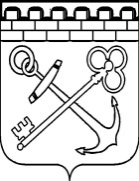 КОМИТЕТ ПО ЖИЛИЩНО-КОММУНАЛЬНОМУ ХОЗЯЙСТВУЛЕНИНГРАДСКОЙ ОБЛАСТИПРИКАЗот ____ _________ 2018 года № ____О внесении изменений в приказ комитета по жилищно-коммунальному хозяйству Ленинградской области от 19 октября 2017 года № 23 
«Об отборе ресурсоснабжающих организаций, эксплуатирующих объекты водоснабжения и водоотведения, находящиеся в собственности Ленинградской области, для предоставления субсидии из областного бюджета Ленинградской области на формирование аварийного запаса материалов и оборудования в рамках подпрограммы «Водоснабжение 
и водоотведение Ленинградской области» государственной программы Ленинградской области «Обеспечение устойчивого функционирования 
и развития коммунальной и инженерной инфраструктуры и повышение энергоэффективности в Ленинградской области» На основании Порядка предоставления субсидий из областного бюджета Ленинградской области ресурсоснабжающим организациям, эксплуатирующим объекты водоснабжения и водоотведения, находящиеся в собственности Ленинградской области, на формирование аварийного запаса материалов 
и оборудования в рамках подпрограммы «Водоснабжение и водоотведение Ленинградской области» государственной программы Ленинградской области «Обеспечение устойчивого функционирования и развития коммунальной 
и инженерной инфраструктуры и повышение энергоэффективности в Ленинградской области», утвержденного постановлением Правительства Ленинградской области 
от 28 декабря 2016 года № 525, п р и к а з ы в а ю:Вывести из состава комиссии Камалова Ильгиза Абдулловича.Ввести в состав комиссии главного специалиста отдела коммунальной инфраструктуры комитета по жилищно-коммунальному хозяйству Ленинградской области Михальского Вячеслава Владимировича.3. Настоящий приказ вступает в силу со дня его подписания.Председатель комитета                                                                                С.Н. Кузьмин